ПРОЄКТ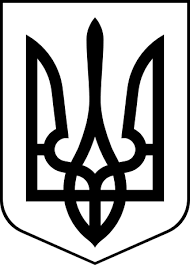 ЗДОЛБУНІВСЬКА МІСЬКА РАДАРІВНЕНСЬКОГО РАЙОНУ РІВНЕНСЬКОЇ ОБЛАСТІ                                                восьме  скликання Р І Ш Е Н Н Явід 17 травня    2023 року                                                                       № Про внесення  зміни та доповнення до Програми економічного   та   соціального розвитку Здолбунівської міської територіальної  громади  на 2022-2024 роки            Керуючись статтею 26 Закону України «Про місцеве самоврядування в Україні», законами України «Про державне прогнозування та розроблення програм економічного і соціального розвитку України»,  «Про засади державної регіональної політики», враховуючи лист відділення поліції №6 Рівненського районного управління поліції Головного управління національної поліції Рівненській області від 10 травня 2023 року №5299/204/25/0123, Здолбунівська міська радаВИРІШИЛА: 1. Внести зміну та доповнення  до  Програми   економічного   та   соціального розвитку Здолбунівської міської територіальної  громади на 2022-2024 роки (далі – Програма), затвердженої рішенням Здолбунівської міської ради від 22 грудня 2021 року № 1018, а саме:1.1 У додатку 2 до Програми викласти пункт 3 розділу «ВИКОНАННЯ ПОВНОВАЖЕНЬ ІНШИМИ ДЕРЖАВНИМИ ОРГАНАМИ» в новій редакції:«Субвенція Головному управлінню Національної поліції в Рівненській області для зміцнення матеріально технічного забезпечення та з метою належного функціонування Відділення поліції №6 Рівненського районного управління поліції Головного управління національної поліції Рівненській області.Джерело фінансування: місцевий бюджет.Відповідальний: Термін реалізації: 2023 рік».1.2 Додаток 5 до Програми «Перелік галузевих програм, які реалізовуватимуться  у 2022-2024 роках» доповнити  новими пунктами :«41. Програма підтримки та розвитку  молоді та молодіжної політики Здолбунівської міської територіальної громади на 2023 - 2025 роки, затвердженої рішенням Здолбунівської міської ради від 12.04.2023 №1563;42. Цільова соціальна програма забезпечення цивільного захисту, пожежної та техногенної безпеки на 2023-2025 роки, затвердженої рішенням Здолбунівської міської ради від 12.04.2023 №1564;43. Програма відшкодування різниці між тарифами на послуги з централізованого водопостачання та централізованого водовідведення для населення, затвердженої рішенням Здолбунівської міської ради від 12.04.2023 № 1565».2. Контроль за виконанням рішення покласти на постійну комісію міської  ради   з питань бюджету, фінансів, податків, соціально-економічного розвитку та реалізації державної регуляторної політики (Бабак Л.В.), а організацію його виконання на заступника міського голови з питань діяльності виконавчих органів ради Юрій СОСЮК.Міський голова					       Владислав СУХЛЯКАРКУШ ПОГОДЖЕННЯдо рішення Здолбунівської міської ради«Про внесення  зміни та доповнення до Програми економічного   та   соціального розвитку Здолбунівської міської територіальної  громади»Рішення підготував:ПОГОДЖЕНО:начальник відділу економічногорозвитку та регуляторної  політики  міської ради                                                                                                                         Олександр  ІВАНЮКзаступник міського голови з питань діяльності виконавчих органів ради                                    Юрій СОСЮКсекретар міської ради                         Валентина КАПІТУЛАв.о. начальника фінансового управління  міської ради                        Світлана ПРОКОПЧУКначальник відділу організаційної роботи  та документообігу апарату міської ради                                              Володимир ДАЦЮКв.о. начальника відділу з юридичної роботи та питань персоналу апарату міської ради                       Мар’яна СТЕПАНЕЦЬуповноважена особа з питань запобігання та виявлення корупції у Здолбунівській міській раді                          Тетяна ФЕСЮК